Announcements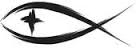 Meetings & EventsSunday, June 4th																Evangelism after worshipTuesday, June 13th															Trustees 7pmWednesday, June 14th														Elders 7pmWednesday, June 21st														SWAT 7pmPLEASE LEAVE ATTENDANCE SHEETS	Please remember to fill out the attendance sheet you will find in your bulletin and leave it on the pew when you leave today.  Even if you don’t use the attendance sheet, please leave it on the pew and the elders will collect them after the service.  The blank sheets will be reused.NATIONAL OFFERING FOR LCMS CONVENTION	In your bulletin today is an insert about the 2023-2026 LCMS National Offering.  Every three years at the Synodical Convention, an offering is taken to advance the work of the church.  This convention cycle the money will be used to support translation work and production of Lutheran resources in languages other than English.  Please consider sending your gift to the Synod in support of this work.FLOWERS FOR THE ALTAR	You will find a new flower chart to the right side of the church entrance doors.  If you would like to provide flowers for some birthday, anniversary, or other special event, please sign your name to the chart so we know someone will be providing flowers that week.  They can be from your own garden or a florist.BABY BOTTLE BLITZ	This past year we visited with moms, dads, grandmas, grandpas, family members and friends, all who are raising little ones.  Each one of them has a story to tell and each one of those stories is unique and important.  We were able to share diapers and wipes, baby and maternity clothes, books, formula and baby food.  More importantly, we shared God’s love through listening to the stories and lifting up each person in prayer.  Please help us keep this ministry going by filling up a baby bottle.  A little change can help change a life!VBS AT TRINITY ARCADIA	Trinity Arcadia’s VBS will take place Monday, June 26th – Thursday, June 29th from 9am – 11:30am each day.  Children through 6th Grade are welcome to attend as we learn about “God’s Living Water.”  Registration would be appreciated and can be placed by visiting https://www.tinyurl.com/VBSatTLC2023.NEW YEAR FOR DONUTS	We will be washing down and reloading the donut wagon equipment on Friday, June 16th at 10am.  The donut fryer has been serviced and Gary Schimke has been kind enough to do some electrical repairs to the wagon to keep us from overloading breakers.  When we finish getting the wagon ready, we can talk about what events we want to do in 2023.VBS THIS SUMMER – SAVE THE DATE	Please save the date of Monday, July 10th from 5:00pm – 7:30pm as we plan on doing a one day, evening VBS program.  We will have a light dinner and have crafts and activities for the children.  We need a director and some volunteers to help at the different stations.  Please contact Renee at 231-510-0682 so we can make this happen.MAY/JUNE BIRTHDAYS & ANNIVERSARIESEarl & Bev LeSarge Anniversary			June 5thJanet Kline’s Birthday							June 18thHarlen Meister’s Birthday						June 20thSarah Sherry’s Birthday						June 24thLeah Sherry’s Birthday							June 27thGeorge & Sue Kahl Anniversary				June 30thSERVING THIS MONTH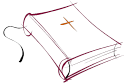 Greeters: Joel & Carol MeisterAltar Guild: Rodney & Jerilyn SchimkeSERVING TODAY							SERVING NEXT WEEK 6/11/2023Pastor:  Rev. Jacob Sherry					Pastor:  Rev. Jacob SherryElder:  Jeff McBride							Elder:  Steve MyersAccomp:  William Bankstahl					Accomp:  William BankstahlAcolyte:  Aubry LeSarge						Acolyte:  Ashlyn BlackmoreReader:  Pastor									Reader:  Diane HansonATTENDANCE: 5/28/2023WORSHIP: 45							BIBLE STUDY: 09FIRST FRUITS TRACKER WEEK ENDING:  5/28/2023Offering Receipts:		$1,617.00			YTD Budget Receipts:	$57,464.00Weekly Budget Needs:	$2,954.57			YTD Budget Needs:		$65,000.54